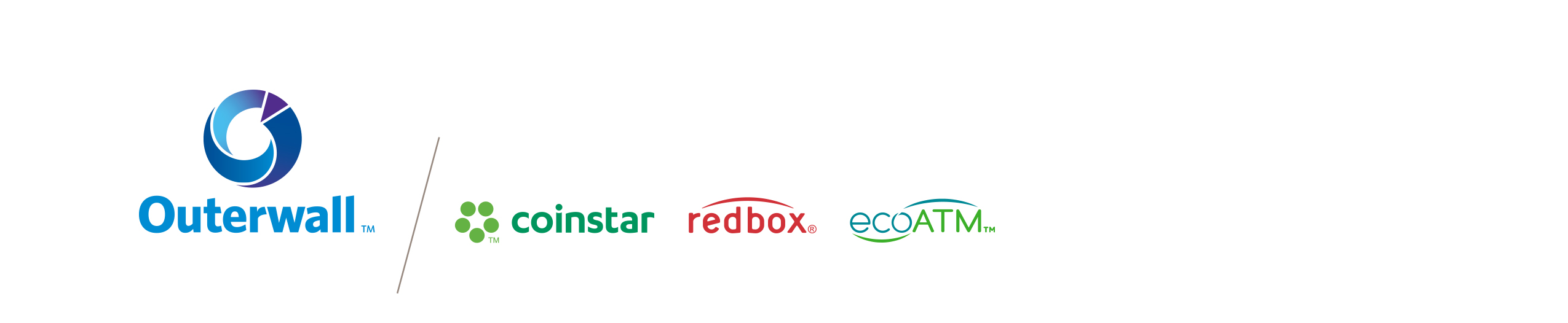 Chief Privacy OfficerJob Summary The privacy officer oversees all ongoing activities related to the development, implementation, maintenance of, and adherence to the organization’s policies and procedures covering the privacy of, and access to, employees’ and customers’ information in compliance with federal and state laws information privacy practices.ResponsibilitiesProvides development guidance and assists in the identification, implementation, and maintenance of organization information privacy policies and procedures in coordination with organization management and administration, the Privacy Oversight Committee, and legal counsel. Works with organization senior management and corporate compliance officer to establish an organization-wide Privacy Oversight Committee.Serves in a leadership role for the Privacy Oversight Committee’s activities.Performs initial and periodic information privacy risk assessments and conducts related ongoing compliance monitoring activities in coordination with the entity’s other compliance and operational assessment functions.Works with legal counsel and management, key departments, and committees to ensure the organization has and maintains appropriate privacy and confidentiality consent, authorization forms, and information notices and materials reflecting current organization and legal practices and requirements.Oversees, directs, delivers, or ensures delivery of initial and privacy training and orientation to all employees, contractors, business associates, and other appropriate third parties.Participates in the development, implementation, and ongoing compliance monitoring of all trading partner and business associate agreements, to ensure all privacy concerns, requirements, and responsibilities are addressed.Establishes with management and operations a mechanism to track access to protected information, within the purview of the organization and as required by law and to allow qualified individuals to review or receive a report on such activity.Establishes and administers a process for receiving, documenting, tracking, investigating, and taking action on all complaints concerning the organization’s privacy policies and procedures in coordination and collaboration with other similar functions and, when necessary, legal counsel. Ensures compliance with privacy practices and consistent application of sanctions for failure to comply with privacy policies for all individuals in the organization’s workforce, extended workforce, and for all business associates, in cooperation with Human Resources, the chief information security officer, administration, and legal counsel as applicable.Initiates, facilitates and promotes activities to foster information privacy awareness within the organization and related entities.Reviews all system-related information security plans throughout the organization’s network to ensure alignment between security and privacy practices, and acts as a liaison to the information systems department.Works with all organization personnel involved with any aspect of release of protected information, to ensure full coordination and cooperation under the organization’s policies and procedures and legal requirements.Maintains current knowledge of applicable federal and state privacy laws and accreditation standards, and monitors advancements in information privacy technologies to ensure organizational adaptation and compliance. Serves as information privacy consultant to the organization for all departments and appropriate entities.Works with organization administration, legal counsel, and other related parties to represent the organization’s information privacy interests with external parties (state or local government bodies) who undertake to adopt or amend privacy legislation, regulation, or standard. QualificationsCIPP/JDKnowledge and experience in information privacy laws, access, release of information, and release control technologies. Knowledge in and the ability to apply the principles of project management, and change management.Demonstrated organization, facilitation, communication, and presentation skills.